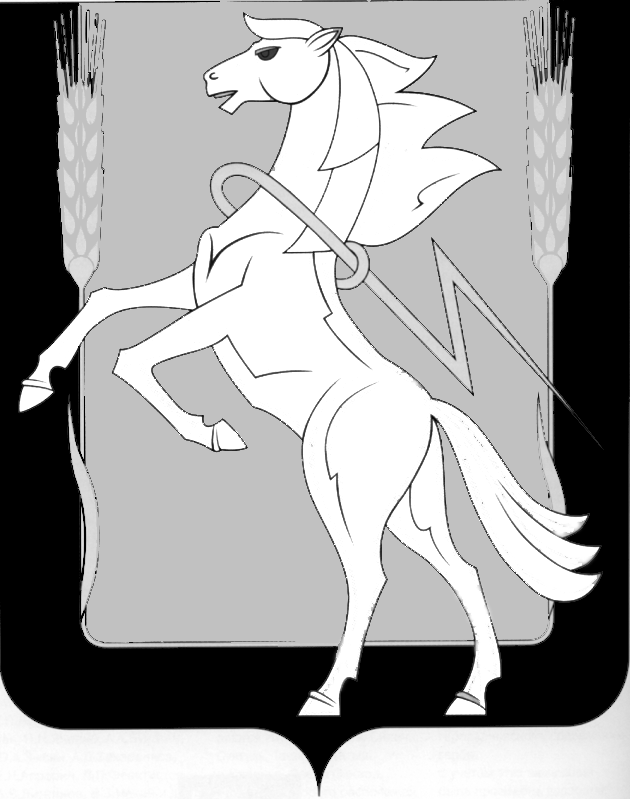 СОБРАНИЕ ДЕПУТАТОВ СОСНОВСКОГОМУНИЦИПАЛЬНОГО РАЙОНАЧЕТВЕРТОГО СОЗЫВАРЕШЕНИЕ От 24 марта 2010года  № 13О Положении «О порядке предоставления платных медицинских услуг населению Сосновского района»          Заслушав и обсудив доклад главного врача МУЗ Сосновская ЦРБ Меркушкиной И.Ф. Собрание депутатов Сосновского муниципального района четвертого созыва РЕШАЕТ:       1.Утрердить Положение «О порядке предоставления платных медицинских услуг населению Сосновского района».        2. Контроль за оказанием  платных медицинских услуг возложить на  заместителя главы района по социальным вопросам  Ефимову Л.А., и.о. главного врача МУЗ Сосновская ЦРБ Меркушкину И.Ф.       3.Направить данное решение Главе Сосновского муниципального района для подписания и опубликования.        Глава Сосновского        муниципального района                                                В.П.Котов«Согласовано»                                                                    «УТВЕРЖДАЮ»Глава  Сосновского                                                            и.о. Главного  врачамуниципального района                                                    МУЗ Сосновская ЦРБ______________В.П.Котов                                               __________И.Ф.Меркушкина «___»____________2010г.                                             «___»_____________2010г.П О Л О Ж Е Н И ЕО порядке предоставления  платных  медицинских услуг населению Сосновского  района.           Настоящее  положение определяет порядок и условия предоставления платных медицинских услуг МУЗ Сосновская ЦРБ и разработано в соответствии с Гражданским кодексом Российской Федерации, Бюджетным кодексом Российской Федерации, Налоговым Кодексом Российской Федерации, Основами законодательства Российской Федерации об охране здоровья граждан от 22.07.1993г. № 5487-1, Федеральным законом Российской Федерации от 06.10.2003г. № 131-ФЗ «Об общих принципах организации местного самоуправления в Российской Федерации», Федеральным законом Российской Федерации от 12.01.1996г. № 7-ФЗ «О некоммерческих организациях», Законом Российской Федерации от 07.02.1992г. № 2300-1 «О защите прав потребителей», постановлением Правительства Российской Федерации от 13.01.1996г. № 27 «Об утверждении Правил предоставления платных медицинских услуг населению медицинскими учреждениями», а также в соответствии с Уставом МУЗ Сосновская ЦРБ, сертификатом, лицензией на избранный вид деятельности  № 74-01-000307 от 07.11.2008г. и протоколом к лицензии. НАПРАВЛЕНИЯ  ПРЕДОСТАВЛЕНИЯ  ПЛАТНЫХ  УСЛУГ.           Услуги на платной основе осуществляются по следующим  направлениям:Платные  медицинские, сервисные и другие, предусмотренные Уставом МУЗ Сосновская ЦРБ. (приложение копия устава). Возмещения расходов на лечение по решению судебных органов и по договорам , ОСАГО,ДМС, с ГУВД и ФСС (по лечению производственных травм) в соответствии с действующим законодательством.II. УСЛОВИЯ  ПРЕДОСТАВЛЕНИЯ  ПЛАТНЫХ  МЕДИЦИНСКИХ  И  ДРУГИХ(СЕРВИСНЫХ) УСЛУГ.2.1. Медицинские и сопровождающие их сервисные услуги  на условиях платности:        а) могут быть предоставлены только по желанию и с согласия потребителя, если:           - данный вид услуги не включён в Перечень видов медицинской помощи и условий её предоставления по Территориальной программе обязательного медицинского страхования, утверждённой постановлением губернатора Челябинской области;           - данный вид услуги предоставляется сверх объёмов медицинской помощи, предусмотренной медицинскими стандартами;           - услуги предоставляются в условиях анонимности, при этом анкетные данные записываются со слов потребителя;           -  услуги предоставляются по Программам (и договорам) добровольного медицинского страхования, договорам ОСАГО, с ГУВД и ФСС(по лечению производственных травм);          -  услуги представляются лицам, не имеющим страхового полиса по обязательному медицинскому страхованию ( за исключением оказания экстренной медицинской помощи);          - услуги предоставляются гражданам иных государств, за пределами Российской федерации, в условиях отсутствия  соответствующих межгосударственных Соглашений по оказанию медицинской помощи;         - сервисные услуги ( палаты повышенной комфортности, перевозка потребителей на автотранспорте МУЗ Сосновская ЦРБ) оказываются на условиях платности независимо от вида и характера медицинской  услуги, которую они сопровождают;б) представляются населению (независимо от места проживания) в виде оперативного и консервативного (медикаментозного) лечения, диагностики, профилактики, реабилитации при условии наличия у МУЗ Сосновская ЦРБ лицензии, сертификата на избранные виды деятельности, с обеспечением соответствия предоставляемых платных медицинских  услуг требованиям, предъявляемым к методам диагностики, профилактики и лечения, разрешённым на территории Российской Федерации;в) представляются штатными работниками МУЗ Сосновская ЦРБ во внерабочее время (за пределами их основного рабочего времени) на производственной базе МУЗ Сосновская ЦРБ,  с заключением договоров с Работодателем;г) предоставляются при наличии:        - перечня платных услуг, утверждённого Администрацией Сосновского муниципального района;        - прейскуранта цен по платным услугам, утверждённого главным врачом МУЗ Сосновская ЦРБ;        - договоров между администрацией в лице главного врача МУЗ Сосновская ЦРБ и коллективом, в лице заведующих подразделений или врачами-специалистами, регламентирующих взаимоотношения сторон по поводу предоставления платных услуг;        - договоров между физическими юридическими) лицами и исполнителями платных услуг (коллективом подразделения больницы, администрацией больницы), регламентирующего условия и сроки предоставления услуг, порядок расчётов по ним, права, обязанности и ответственность сторон, за подписью главного врача или лица, которому делегировано данное право (заведующий подразделением);        - публичной офёрты (публичного предложения услуги), на приобретение которой выражено согласие потребителя посредством произведённой оплаты публично предложенной услуги с оформлением платёжного документа по утверждённой форме(по требованию потребителя и должен быть заключён договор в письменной форме);д) оцениваются с позиции полноты, качества представленной медицинской помощи и сервисных услуг специальной комиссией по контролю качества во главе с зам.главного врача по медицинской части (состав и функции которой утверждаются приказом главного врача МУЗ Сосновская ЦРБ) в соответствии с документами, определяющими порядок организации внутриведомственного контроля качества оказания медицинских услуг, посредством регулярных выборочных проверок, систематического обсуждения их результатов на заседаниях (не реже 1 раза в квартал) и в процессе разрешения конфликтной ситуации.          В случае выявления нарушений в организации платных услуг и качестве их предоставления главный врач по согласованию с вышеуказанной специальной комиссией :а) вправе предъявить подразделению штрафные санкции, а именно:        - уменьшить (или полностью исключить) отчисления от выручки по платным услугам на дополнительную оплату труда работников подразделения или конкретного работника за период, в котором выявлены нарушения;         - наложить запрет на проведение платных услуг подразделением или отдельным работником;б) обязан возвратить (полностью или частично) клиенту уплаченную им сумму в случае неполного или некачественного исполнения платных услуг в соответствии с требованиями Закона Российской Федерации «О защите прав потребителя».В свою очередь государственные органы и организации, на которые в законодательном порядке возложены функции контроля за организацией и качеством оказания платных медицинских и сервисных услуг, за правильностью взимания платы с потребителя этих услуг, в пределах своей компетенции вправе запретить МУЗ Сосновская ЦРБ предоставлять платные медицинские и сервисные услуги  случае обнаружения систематических нарушений и недостатков  в организации и оказании платных услуг, отсутствия соответствующей реакции администрации больницы на указания и предписания.      Потребители платных медицинских и сервисных услуг вправе:      - требовать обеспечения высокого качества предоставляемых услуг;      - получить сведения о наличии в МУЗ Сосновская ЦРБ лицензии и сертификата по избранному виду деятельности;      - ознакомится с содержанием и объёмом расходов, связанных с предоставлением платных услуг;      - согласовывать с Исполнителем срок выполнения медицинских услуг, при нарушении которого по вине Исполнителя требовать соответствующей компенсации по согласованию сторон;       Потребители платных медицинских и сервисных услуг обязаны:      - оплатить предоставленную им медицинскую и(или)сервисную услугу;      - предоставлять все сведения, необходимые для качественного исполнения медицинской услуги, выполнять все требования медицинских работников, связанные с процессом оказания платных медицинских и сервисных услуг.      Претензии и споры, возникающие между потребителем и МУЗ Сосновская ЦРБ по вопросам предоставленных платных медицинских и сервисных услуг разрешаются по согласованию сторон и(или) в судебном порядке в соответствии с действующим Законодательством Российской Федерации.2.2. Получение безвозмездных взносов на благотворительные цели, спонсорской помощи возможно:      - исключительно по волеизъявлению соответствующих физических и юридических лиц;      - на основании соответствующих Заявлений от благотворителей, спонсоров с указанием в них конкретных целей, назначений в использовании благотворительных взносов и спонсорской помощи;      - в соответствии с действующим законодательством Р.Ф.2.3. Платные медицинские услуги предоставляются  в рабочие дни с 14. 00.III. ОРГАНИЗАЦИЯ ЦЕН НА ПЛАТНЫЕ МЕДИЦИНКИЕ УСЛУГИ.1. Администрация МУЗ Сосновская ЦРБ самостоятельно формирует цены на платные услуги в соответствии с Главой 25, часть 2 Налогового кодекса Российской Федерации, иными законодательными актами Российской Федерации и Челябинской области в области цен и ценообразования. При этом могут быть использованы:      - договорные цены, устанавливаемые на уровне выше себестоимости с включением в состав цены сумму прибыли;       - расчётные (они же льготные) цены, устанавливаемые на уровне  себестоимости.2. Перечень платных услуг, предоставляемый потребителям в виде прейскуранта цен, утверждается главным врачом МУЗ Сосновская ЦРБ.3. Прейскуранты цен на платные услуги доводятся до сведения потребителей через средства наглядности (объявления, плакаты, планшеты, указатели), размещаемые в помещении больницы и поликлиники в специально отведённых для этого местах.4. Прейскуранты формируются для каждого подразделения: поликлинического, стационарного, параклинического, и изменяются с учётом текущей инфляции не чаще 1 раза в квартал.IV. РАСЧЁТ (КАЛЬКУЛЯЦИЯ)  ЦЕН НА УСЛУГИ.1. В цену услуги включаются все виды затрат, необходимые для выполнения конкретной услуги, аналогично сметным расходам ЛПУ по кодам бюджетной классификации, и в соответствии с требованиями Налогового Кодекса РФ (часть 2, глава 25), а именно:     1.1. Расходы на заработную плату:           - медицинских работников, непосредственно оказывающих платные услуги в стационарах, поликлинике, в лабораториях и параклиническом подразделении;           - работников вспомогательных служб, административно-управленческого персонала.     1.2. Начисления на заработную плату.     1.3. Материальные затраты (медикаменты, питание, расходные материалы, мягкий инвентарь и другие материальные и хозяйственные расходы).     1.4. Амортизация оборудования, техники, зданий, помещений в соответствии  с утверждёнными годовыми нормами амортизации.     1.5. Расходы по оплате коммунальных услуг, услуг связи, транспорта.     1.6. Прочие расходы, учитываемые в соответствии с Главой 25, часть 2 Налогового кодекса Российской Федерации.     1.7. Прибыль (предельный уровень рентабельности) составляет 25%.2. Разработка (калькуляция, расчёт) цен на платные услуги возлагается на экономическую службу МУЗ Сосновская ЦРБ и осуществляется в соответствии с требованиями Налогового Кодекса(часть 2, глава 25), методикой выполнения расчётов, не противоречащей экономическим принципам и методам(способам) ведения данных расчётов, с использованием норм и нормативов расхода по видам затрат согласно с Временной инструкцией по расчёту стоимости медицинских услуг № 01-23/4-10 от 10.11.1999г.           При этом за пределы плановой (калькулируемой) себестоимости могут быть выведены отдельные составляющие её элементы с последующим их учётом и включением в стоимость услуги дополнительно по фактическому размеру произведённых затрат (питание, медикаменты и т.п.) при оказании медицинской услуги.3. Первоначальной базой для разработки (калькуляции, расчёта) цен по платным услугам служат «Технологические карты», отражающие основные характеристики платной услуги (вид услуги, продолжительность и технология её представления, виды и объёмы сопровождающих её затрат), разрабатываемые ведущими специалистами, в том числе руководителями подразделений МУЗ Сосновская ЦРБ.V. ПОРЯДОК  ОПЛАТЫ  УСЛУГ.         Оплата предоставляемых услуг производится непосредственно в МУЗ Сосновская ЦРБ. при этом:         - расчёты с населением осуществляются в виде 100% авансового наличного платежа за услугу (или комплекс услуг) согласно прейскуранта цен с выдачей пациенту бланка строгой отчётности формы № 10 (код по ОКУД 0504510), утверждённой Приказом Минфина РФ от 26.08.2004 № 70н «Об утверждении инструкции по бюджетному учёту», подтверждающего факт приёма наличных средств; полученную сумму наличных средств МУЗ Сосновская ЦРБ сдаёт в учреждение банка на счёт УФК по Челябинской  области (финансовый отдел администрации Сосновского муниципального района) сч.№ 40703810000003000001, л/с 06893001В  МУЗ Сосновской ЦРБ. На тот же расчётный счёт поступают денежные средства по договорам с юридическими лицами, предприятиями, организациями, единовременным платежом  или по частям; при этом возможны авансовые перечисления средств ( в счёт суммы последующих окончательных расчётов за оказание больницей  услуги) для приобретения ЛПУ медикаментов, мединструментария, изделий медицинского назначения, других расходных материалов.VI. ЛЬГОТЫ  ПРИ  ОКАЗАНИИ  ПЛАТНЫХ  УСЛУГ.Работникам МУЗ Сосновская ЦРБ, участникам и инвалидам В.О.В., лицам, награждённым медалью «За оборону Ленинграда» и знаком «Жителю блокадного Ленинграда, бывшим несовершеннолетним узникам фашистских концлагерей, гетто и других мест принудительного содержания, созданных фашистами и их союзниками в период второй мировой войны, героям СССР и РФ медицинские услуги, независимо от их вида, характера, объёма, оказываются бесплатно; сервисные услуги оказываются по льготным (расчётным) ценам с коэффициентом льготности цены = 0,75( т.е. льготная цена = договорная цена, она же прейскурантная, умноженная на коэффициент = 0,75).Участникам войны в Афганистане и пострадавшим при ликвидации последствий аварии на Чернобыльской АЭС медицинские  и сервисные услуги оказываются по льготным ценам с коэффициентом льготности = 0,5.VII. ПОРЯДОК УЧЁТА ДОХОДА, ПОЛУЧАЕМОГО ОТ ПЛАТНЫХ УСЛУГ.Средства получаемые от платных услуг учитываются отдельно от средств, получаемых за оказанную медицинскую помощь в рамках Территориальной Программы обязательного медицинского страхования, согласно действующей системы экономического анализа, бухгалтерского учёта и финансовой отчётности в бюджетных организациях и не заменяют собой бюджетное (и внебюджетное) финансирование  МУЗ Сосновская ЦРБ.Бухгалтерский учёт средств, полученных от платных услуг, ведётся в соответствии с требованиями Инструкции по бухгалтерскому  учёту в бюджетных организациях, утверждённой приказом Министерства финансов РФ от 10.02.2006г. № 25-Н.Бухгалтерская отчётность по средствам, полученным от оказания платных услуг, составляется и представляется в объёме и порядке, установленном Инструкцией о бухгалтерской отчётности бюджетных организаций, утверждённой Министерством финансов РФ от 21.01.2006г. №5-Н.Бухгалтер по платным услугам формирует сумму дохода по видам выполненных услуг по кассовым отчётам и выписке из банка о поступлениях на лицевой счёт МУЗ Сосновская ЦРБ.VIII. ПОРЯДОК  РАСПРЕДЕЛЕНИЯ ДОХОДА, ПОЛУЧЕННОГО ОТ ПЛАТНЫХ УСЛУГ.Средства, полученные от оказания медицинских и сервисных платных услуг, распределяются следующим образом:30% на оплату труда медицинских работников ( в том числе уральский коэффициент и исключая средства приходящие от Сосновского военкомата за работу врачей  на призывной комиссии), оказывающим данную услугу, с распределением денежных средств по фактическому участию.9,6% на оплату труда административно-управленческого персонала (в том числе уральский коэффициент и  исключая средства приходящие от Сосновского военкомата за работу врачей  на призывной комиссии) со следующим распределением:- 19% - зам. гл. врача по медицинской части,- 19% - зам.гл.врача по поликлинической работе,- 19% - главному бухгалтеру- 19% - зам.гл.врача по экономическим вопросам,- 12% - бухгалтеру-кассиру,- 12% - бухгалтеру по платным услугам.    3. 1,98% - Главному врачу    4. 10,89% на уплату  ЕСН на заработную плату(26,2%)     5. 47,53%  на возмещение расходов по приобретению коммунальных услуг, содержанию зданий, приобретение медикаментов и мед.инструментария, питания , мягкого инвентаря,  на оплату налоговых платежей, регламентированных законами, хозяйственные расходы и др.IX. ПРОЧИЕ  УСЛОВИЯ.Настоящее Положение вступает в силу после его утверждения главным врачом МУЗ Сосновская ЦРБ и главой Сосновского муниципального района и действует до момента его отмены или принятия нового Положения.В настоящее Положение могут быть внесены изменения,, дополнения в текущем порядке с их письменным оформлением согласно действующего Законодательства РФ.СОГЛАСОВАНОПредседательпрофсоюзного комитетаМУЗ Сосновская ЦРБ                                                              Овчинникова  Н.В.Утвержден:Решением Собрания депутатов Сосновского муниципального районаот 24 марта  № 13Приложение № 1                                                                               Переченьплатных медицинских услуг, оказываемых в МУЗ «Сосновская ЦРБ»  по желанию больного, дополнительно к гарантированному объёму бесплатной медицинской помощи.1. Проведение профилактических осмотров, исключая лиц, которым положено бесплатное прохождение медицинского осмотра, согласно утверждённой  территориальной программы.:          - первичный медицинский осмотр по санитаркой книжке;          - периодический медицинский осмотр по санитаркой книжке;          - медицинский осмотр на ношение оружия;          - медицинский осмотр для устраивающихся на работу ОВД и пожарную часть;          - медицинский осмотр для водителей автомобиля;          - медицинский осмотр для поступающих в ВУЗ (ф.086У)в возрасте 21 года и более.2 Диагностические  исследования:ультразвуковое исследование желчного пузыря с определением функции;ультразвуковое исследование щитовидной железы;ультразвуковое исследование почек и надпочечников;ультразвуковое исследование печени;ультразвуковое исследование матки и придатков;ультразвуковое исследование плода (до 13 недель);ультразвуковое исследование плода (после 13 недель);ультразвуковое исследование исследование мочевого пузыря с определением остаточной мочи;ультразвуковое исследование брюшной полости;ультразвуковое исследование молочных желез (с региональными л/узлами);ультразвуковое исследование предстательной железы (трансабдоминальное));ультразвуковое исследование органов мошонки;ультразвуковое исследование органов малого таза (трансвагинальное);ультразвуковое исследование органов малого таза (трансабдоминальное);ультразвуковое исследование слюнных желёз;ультразвуковое исследование лимфатических узлов;ультразвуковое исследование мягких тканей;-    ультразвуковое исследование поясничного отдела позвоночника;-    ультразвуковое исследование шейного отдела позвоночника;-    ультразвуковое исследование коленных суставов (пара);-    ультразвуковое исследование тазобедренных суставов;-    эзофагогастродуоденоскопия;-   фиброколоноскопия;-   фибробронхоскопия;-   электрокардиография;-   велоэргометрия;-   спирография;-   спирография с беротеком;-   суточное мониторирование ЭКГ;-   суточное мониторирование артериального давления;-   электрокардиография с нагрузкой;-   эхокардиография;- кардиография плода.Приём (осмотр, консультация) врача.Профилактический приём (осмотр, консультация) врача.Кольпоскопия.Инъекционное введение лекарств и вакцин. Лечение полости рта, зубов и удаление зубов с помощью импортных изделий медицинского назначения и расходных материалов, не входящих в перечень изделий медицинского назначения и расходных материалов применяемых при реализации территориальной программы.Услуги клинико-диагностической и бактериологической лабораторий:серологическое исследование крови из пальца (Э.М);цитологическое исследование влагалищного мазка, влагалищного отделяемого;исследование крови на функциональные пробы печени;исследование уровня аспарат – трансаминазы в крови, исследование уровня аланин – трансаминазы в крови;Исследование уровня гемоглобина, эритроцитов, лейкоцитов в крови, определение цветового показателя, определение реакции оседания эритроцитов, соотношение лейкоцитов в крови (подсчёт формулы крови);Исследование соскоба на я/г;Реакция Вассермана (RW);Определение резус принадлежности крови;Определение основных групп крови;Исследование осадка мочи;Исследование уровня глюкозы в крови;Анализ уровня мочевины в крови;Исследование кала на гельминты и простейшие;Исследование уровня гемоглобина, эритроцитов, лейкоцитов в крови;Исследование уровня гемоглобина, эритроцитов в крови, определение цветового показателя;Исследование уровня глюкозы в моче;Исследование уровня ацетона в моче;Исследование уровня белка в моче;Анализ крови на биохимию;Взятие и упаковка крови на исследование антител к «ВИЧ»Исследование уровня креатинина в крови;Анализ мочи по Нечипоренко;Анализ мочи по Земницкому;Анализ крови на анализаторе;Анализ мочи на анализаторе.Определение параметров контактной коррекции;Медицинское освидетельствование водителей на допуск к работе на автотранспорте. Прочие немедицинские  услуги:повторное описание рентгеновских снимков и описание снимков других лечебных учреждений;дубликат больничного листа, выписка из амбулаторной карты, справка в госстрах, копия ЭКГ;пребывание больного в палатах повышенной комфортности (телевизор, душ, евроремонт, холодильник);перевозка  больных по месту жительства или в другое лечебное учреждение.У Т В Е Р Ж Д А Ю :главный врач МУЗ Сосновская ЦРБ_____________ В.М.БорисовП Р Е Й С К У Р А Н Т                                  цен на оказание платных стоматологических услуг.                                                                                                                    цена , руб.1.Анестезия карпульная импортным анестетиком.                                      150-002.Реставрационный пломбировочный материал светового отвердения   импортного производства.                                                                           400-003. Пломбировочный материал химического отвердения   импортного производства                                                                            200-004.Изолирующий подкладочный материал химического отвердения под    основную пломбу.                       Кальцийсодержащие препараты:     - дайкал, лайф                     100-00                  лак подкладочный                              - компосеал                         70-00                 стеклономерные препараты               - безлайн                              70-00                                                                               - стион                                  50-00                                                                               - изодент                              50-005.Материалы для пломбирования корневых каналов при лечении осложненного   кариеса :                                      - эндометазон                                            200-00                                                         - жидкость гемостатическая                     20-00                                                        - раствор для промывания канала                                                           «Дексаметазон»                                       20-006. Восстановления анатомической формы зуба с использованием анкерных штифтов:               - с материалом светового отвердения                                              700-00               - с материалом химического отвердения                                         400-007.Удаление зубных отложений ультразвуком 1 зуб                                       50-008.Инъекции лекарственных препаратов при лечении         дёсен (1 инъекция)                                                                                      40-009.Лечение слизистой полости рта (аппликации, орошения,               промывания) 1 сеанс                                                                             50-0010.Лечение гиперестезии (повышенной чувствительности эмали)      препоратом фирмы «Septodont»      1 сеанс                                              100-00У Т В Е Р Ж Д А Ю :Главный врач МУЗ «Сосновская ЦРБ»____________________В.М.Борисов                                                                                                      01.04.2010г.П Р Е Й С К У Р А Н Тцен на платные медицинские услуги, оказываемые в МУЗ Сосновской ЦРБ.                                                             ПОЛИКЛИНИКА                           цена (руб.)1.Первичный медицинский осмотр по санитарной книжке    (профилактический приём(осмотр, консультация)врача – 4спец.,      цитологическое исследование влагалищного мазка, серологическое        исследование крови (из пальца)                                                                                  410-00        2.Периодический медицинский осмотр по санитарной  книжке     (профилактический приём(осмотр, консультация)врача – 2спец.,      цитологическое исследование влагалищного мазка, серологическое      исследование крови (из пальца)                                                                                   302-003.Медицинский осмотр на ношение оружия     (профилактический приём(осмотр, консультация)врача – 4спец.,)                           216-004.Медицинский осмотр для УВД и пожарной части    (профилактический приём(осмотр, консультация)врача – 4спец.,   исследование уровня гемоглобина, эритроцитов,  лейкоцитов в крови определение цветового показателя, определение реакции оседания эритроцитов, соотношение лейкоцитов в крови (подсчёт формулы крови), исследование осадка мочи, реакция Вассермана (RW), эхокардиография, эхокардиография с физическими упражнениями                                                            1365-005.Медицинский осмотр для водителей автомобиля   (профилактический приём(осмотр, консультация)врача – 7спец.,)                            378-006.Медицинский осмотр для поступающих в ВУЗ № 086 У  в возрасте- 21лет   и более (профилактический приём(осмотр, консультация)врача – 5спец.,)             270-007.Профилактический приём (осмотр, консультация) врача                                            54-008. Инъекционное введение лекарств и вакцин                                                                 15-009. Кольпоскопия                                                                                                                  145-0010. Определение параметров контактной коррекции                                                     105-0011. Приём (осмотр, консультация) врача                                                                          98-0012.Повторное описание рентгеновских снимкови описание снимков других лечебных учреждений                                                         73-0013.Дубликат больничного листа, выписка из амбулаторной карты,справка в госстрах, копия ЭГК                                                                                           30-00СТАЦИОНАР1.Перевозка больных (1км)(по желанию)                                                                           7-402.Один койко-день пребывания больного в палате:         - терапевтическое отделение                                                                                    450 - 00              - хирургическое   отделение                                                                                     718 – 00         - родовое(родильное) отделение                                                                              895 - 003. Одно медицинское освидетельствование водителя                                                      30 - 00У Т В Е Р Ж Д А Ю :Главный врач МУЗ «Сосновская ЦРБ»____________________В.М.Борисов                                                                                                      01.04.2010г.П Р Е Й С К У Р А Н Тцен на платные медицинские услуги, оказываемые в МУЗ Сосновской ЦРБ.ЛАБОРАТОРИЯ1. Исследование уровня гемоглобина, эритроцитов, лейкоцитов в крови,определение цветового показателя, определение реакции оседания эритроцитовсоотношение лейкоцитов в крови (подсчёт формулы крови)                                          122 – 00(общий анализ крови)2. Цитологическое исследование влагалищного мазка и отделяемого                           115 – 00(мазок на флору)3. Исследование крови на функциональные пробы печени                                             138 – 004. Исследование уровня аспарат-трансаминазы и аланин-трансаминазы в крови         148 – 005. Исследование уровня глюкозы в моче                                                                            45 – 006. Исследование уровня ацетона в моче                                                                              45 – 007. Исследование уровня гемоглобина и эритроцитов в крови,определение цветового показателя                                                                                     57 – 008. Исследование кала на гельминты и простейшие                                                           66 – 009. Исследование уровня гемоглобина, эритроцитов и лейкоцитов в крови                   57 – 0010. Исследование соскоба на я/г                                                                                         30 – 0011. Серологические исследования крови из пальца (Э.М.)                                             80 – 0012. Реакция Вассермана RW                                                                                               213 – 0013. Взятие и упаковка крови на исследование антител к «ВИЧ»                                     70 - 0014. Определение основных групп крови и резус принадлежности                                 135 – 0015. Исследование осадка мочи (общий анализ мочи)                                                       117 – 0016. Исследование уровня глюкозы в крови                                                                         75 – 0017. Исследование уровня мочевины в крови                                                                      143 – 0018. Исследование уровня креатинина в крови                                                                    101 – 0019. Анализ мочи по Нечипоренко                                                                                         68- 0020. Анализ мочи по Земницкому                                                                                           36 – 0021. Анализ крови на анализаторе                                                                                          110 – 0022. Анализ мочи на анализаторе                                                                                            52 – 0023. Исследование уровня белка в моче                                                                                 42 – 0024. Анализ крови на биохимию                                                                                           1141 - 00У Т В Е Р Ж Д А Ю :Главный врач МУЗ «Сосновская ЦРБ»____________________В.М.Борисов                                                                                                      01.04.2010г.П Р Е Й С К У Р А Н Тцен на платные медицинские услуги, оказываемые в МУЗ Сосновской ЦРБ.ПАРАКЛИНИКА1.Ультразвуковое исследование желчного пузыря с определением функции              457-002.Ультразвуковое исследование органов мошонки                                                         257-003.Ультразвуковое исследование почек  и надпочечников                                              257-00  4. Ультразвуковое исследование печени                                                                          257-00 5.Ультрозвуковое исследование матки и придатков                                                       239-006.Ультразвуковое исследование плода (до 13 недель)                                                    243-007.Ультразвуковое исследование плода (после 13 недель)                                              315-008.Ультразвуковое исследование мочевого пузыря с определением остаточной     мочи                                                                                                                                 232-009.Ультрозвуковое исследование брюшной полости                                                        433-0010.Эхокардиография                                                                                                            359-0011. Электрокардиография                                                                                                   214-0012.Эзофагогастродуоденоскопия                                                                                       464-0013.Велоэргометрия                                                                                                               825-0014.Спирография                                                                                                                    313-0015. Ультразвуковое исследование щитовидной  железы                                                 232-0016. Ультразвуковое исследование  молочных желёз (с региональными л/узлами)                                                                                                                              357 - 00  17. Ультразвуковое исследование предстательной железы(трансабдоминальное)     257 - 0018. Ультразвуковое исследование органов малого таза (трансвагинальное)               357 – 0019. Ультразвуковое исследование органов малого таза (трансабдоминальное)           281 – 0020. Ультразвуковое исследование слюнных желез                                                          257 – 0021. Ультразвуковое исследование лимфатических узлов                                               257 – 0022. Ультразвуковое исследование мягких тканей                                                            257 – 0023. Ультразвуковое исследование поясничного отдела позвоночника                          433 – 0024. Ультразвуковое исследование шейного отдела позвоночника                                 357 – 0025. Ультразвуковое исследование коленных суставов(пара)                                          305 – 0026. Ультразвуковое исследование тазобедренных суставов (пара)                                305 – 0027. Фиброколоноскопия                                                                                                      758 – 0028. Фиброброноскопия                                                                                                        582 – 0029. Спирография с беротексом                                                                                            545 – 0030. Суточное мониторирование ЭКГ                                                                                  625 – 0031. Суточное мониторирование артериального давления                                                548 – 0032. Электрокардиография с нагрузкой                                                                               319 -0033. Кардиотокография плода                                                                                               369 - 00